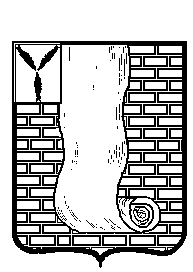 АДМИНИСТРАЦИЯКРАСНОАРМЕЙСКОГО МУНИЦИПАЛЬНОГО РАЙОНА САРАТОВСКОЙ ОБЛАСТИПОСТАНОВЛЕНИЕ                                                                       г.Красноармейск В соответствии  с Уставом Красноармейского муниципального района, администрация Красноармейского муниципального района  ПОСТАНОВЛЯЕТ:1. Утвердить  Правила установки и эксплуатации объектов наружной  рекламы  и информации в муниципальном образовании город  Красноармейск Красноармейского муниципального района Саратовской области, согласно приложению.  2. Организационно - контрольному отделу администрации Красноармейского муниципального района Саратовской области опубликовать настоящее постановление путем размещения на официальном сайте администрации Красноармейского муниципального района Саратовской области в сети «Интернет».3. Настоящее постановление вступает в силу с момента его официального опубликования (обнародования).Приложение УТВЕРЖДЕНОпостановлением администрации Красноармейского муниципального района Саратовкой области от 27 июля 2020 г № 426ПРАВИЛАУСТАНОВКИ И ЭКСПЛУАТАЦИИ ОБЪЕКТОВНАРУЖНОЙ РЕКЛАМЫ И ИНФОРМАЦИИВ МУНИЦИПАЛЬНОМ ОБРАЗОВНИИ ГОРОД КРАСНОАРМЕЙСК КРАСНОАРМЕЙСКОГО МУНИЦИПАЛЬНОГО РАЙОНА САРАТОВСКОЙ ОБЛАСТИ1. ОБЩИЕ ПОЛОЖЕНИЯ   1.1. «Правила установки и эксплуатации объектов наружной  рекламы  и информации в муниципальном образовании город  Красноармейск Красноармейского муниципального района Саратовской области » (далее - Правила) приняты в целях усиления государственного контроля за  процессом  формирования благоприятной архитектурной и информационной городской среды, эксплуатацией объектов наружной рекламы и информации на территории муниципального образования город  Красноармейск Красноармейского муниципального района Саратовской области, в целях распространения наружной рекламы и информации.  Настоящие Правила  устанавливают требования к территориальной установке и эксплуатации объектов наружной рекламы  и  информации, условия  использования имущества города для установки и эксплуатации объектов наружной рекламы и информации,  порядок выдачи разрешений на  установку объектов наружной рекламы и информации на территории муниципального образования город  Красноармейск Красноармейского муниципального района Саратовской области,  а также порядок осуществления контроля  за соблюдением этих требований.1.2. Соблюдение настоящих Правил обязательно для всех  юридических  лиц независимо от формы собственности и ведомственной принадлежности, а также для индивидуальных предпринимателей при установке  и эксплуатации объектов наружной рекламы и информации в городе Красноармейске Красноармейского муниципального района Саратовской области.1.3. Правила  разработаны на основании Федерального закона от 13 марта 2006 г.  N 38-ФЗ "О рекламе",  Градостроительного кодекса Российской Федерации, Закона Российской Федерации "О государственном языке Российской Федерации", ГОСТа 52290-2004 "Знаки дорожные.  Общие технические требования",  ГОСТа 52289-2004 "Правила применения дорожных знаков, разметок, светофоров,  дорожных  ограждений  и   направляющих   устройств",   ГОСТа 52004-2003 "Наружная реклама на автомобильных дорогах и территориях сельских поселений",  других нормативных  правовых  документов, определяющих полномочия органов муниципальной власти.2. ОБЪЕКТЫ НАРУЖНОЙ РЕКЛАМЫ И ИНФОРМАЦИИ. К объектам наружной рекламы и информации относятся  различные объекты,  предназначенные  для  распространения рекламных и других информационных сообщений, установленные на территории муниципального образования город  Красноармейск Красноармейского муниципального района Саратовской области на землях общего пользования, других земельных участках, зданиях,  сооружениях и ориентированные на визуальное восприятие потребителями информации.Объекты наружной рекламы и информации подразделяются на  следующие виды:     - объекты наружной рекламы;     - объекты городской информации;     - объекты рекламно-информационного  оформления  предприятий  иорганизаций по обслуживанию населения.ТРЕБОВАНИЯ К РЕКЛАМНЫМ КОНСТРУКЦИЯМ.2.1. Общие требования:2.1.1. Объекты  наружной  рекламы  и информации,  установленные на территории города, не должны ухудшать архитектурный облик  города, перегружать  визуальное  восприятие архитектуры.2.1.2.  Установка и эксплуатация объектов наружной рекламы и информации на знаке дорожного движения,  его опоре или любом ином приспособлении,  предназначенном для регулирования дорожного движения, не допускается;         2.1.3. Установка и эксплуатация объектов наружной рекламы и информации над проезжей частью дорог и улиц  (за  исключением  транспарант-перетяжек) не допускается. 2.1.4.    Объекты наружной рекламы и информации,  устанавливаемые  на зданиях и сооружениях не должны ухудшать их архитектуру, не допускается размещение объектов наружной рекламы и информации на стационарных оградах архитектурных ансамблей, парков, скверов, территорий предприятий и организаций,  автостоянок, торговых комплексов и пр., если они выполнены в виде кованных и сварных решеток, ажурных и  других  конструкций,  изготовленных  по оригинальным чертежам и возведенным по индивидуальным проектам, а также на ограждениях относящихся к объектам индивидуального жилищного строительства и многоквартирных домов. 2.1.5. Средства наружной рекламы и информации должны эксплуатироваться только с согласованным с администрацией Красноармейского муниципального района Саратовской области (далее -Администрацией) рекламным (информационным) изображением, а также иметь информационную табличку с указанием владельца средства наружной рекламы и информации, номера его телефона.2.1.6. Проектная документация на средство наружной рекламы и информации должна быть выполнена в соответствии с действующими государственными стандартами и другими нормативными актами. Изготовление, монтаж средств наружной рекламы и информации, а также связанные с ними другие работы, требующие лицензии, должны выполняться организациями, имеющими необходимые лицензии (свидетельства к допуску к данным видам работ).2.1.7. При производстве работ по установке (монтажу) средств наружной рекламы и информации непосредственный исполнитель при себе должен иметь разрешение на установку рекламной конструкции, лицензию на соответствующий вид деятельности и другие документы, необходимые для производства работ по установке средства наружной рекламы и информации.2.1.8. Владелец средства наружной рекламы и информации не имеет права вносить дополнения и изменения в утвержденную проектную документацию рекламной конструкции без согласования с органами, согласовавшими эту документацию.2.1.9. При производстве работ по установке средств наружной рекламы и информации рекламораспространитель несет ответственность за нарушение правил безопасности, а также за неисправности и аварийные ситуации, возникшие из-за нарушения им согласованных с уполномоченными организациями условий монтажа и эксплуатации средств наружной рекламы и информации.2.1.10. Установка и эксплуатация рекламных конструкций на землях общего пользования не должна создавать помех для пешеходов, уборки улиц и тротуаров. Не допускается установка и эксплуатация рекламных конструкций, являющихся источниками шума, вибрации, мощных световых, электромагнитных и иных излучений и полей, вблизи жилых помещений. Запрещается установка рекламных конструкций на цветниках и тротуарах, если после их установки ширина прохода для пешеходов составит менее .2.1.11. Владелец средства наружной рекламы и информации при его эксплуатации обязан обеспечить безопасность этого средства наружной рекламы и информации для жизни и здоровья людей, имущества всех форм собственности, и несет установленную действующим законодательством Российской Федерации ответственность за ущерб, причиненный физическим и юридическим лицам в результате необеспечения безопасности средства наружной рекламы и информации.2.1.12. После прекращения по любым основаниям действия разрешения на установку и эксплуатацию рекламной конструкции и (или) договора на установку и эксплуатацию рекламной конструкции на территории, здании или ином недвижимом имуществе, находящемся на территории Красноармейского муниципального района, владелец обязан осуществить демонтаж рекламной конструкции в течение месяца и удалить информацию, размещенную на такой рекламной конструкции, в течение трех дней.2.1.13. Владелец средства наружной рекламы и информации обязан содержать его в надлежащем состоянии, в течение года окашивать прилегающую территорию не реже одного раза в 14 дней (в период с июня  по октябрь), производить окраску металлических частей рекламной конструкции (не реже чем два раза в год) с использованием определенного цвета краски не нарушая общий архитектурный облик города, при необходимости провести косметический ремонт бетонной подушки, а также обеспечивать уборку прилегающей территории за свой счет и своими силами или заключить договор об обслуживании средства наружной рекламы и информации и прилегающей территории с организациями, оказывающими соответствующие услуги.2.1.14. Средство наружной рекламы и информации, установленное с нарушением настоящих Правил, считается незаконным и подлежит демонтажу установившем его лицом, либо за его счет в соответствии с действующим законодательством Российской Федерации.2.2. Требования по безопасности дорожного движения:2.2.1. Рекламные конструкции устанавливают с учетом проектов организации дорожного движения и расположения технических средств организации дорожного движения.2.2.2. При  установке  рекламных  конструкций  должны выполняться требования  действующих  нормативных актов по безопасности  дорожного движения.2.2.3. При выполнении работ по монтажу и обслуживанию рекламных конструкций должны быть соблюдены требования по обеспечению безопасности дорожного движения в местах производства работ.2.3. Требования безопасности при проектировании рекламных конструкций.2.3.1. Необходимо обеспечить соответствие проекта рекламной конструкции требованиям общих технических регламентов по пожарной, промышленной, экологической, электрической безопасности и иных общих технических регламентов.2.3.2. При проектировании рекламных конструкций:- должны быть выявлены  возможные опасности на всех стадиях жизненного цикла, в том числе, при монтаже, эксплуатации, демонтаже, утилизации,- обеспечена возможность безопасной эксплуатации рекламной конструкции,-обеспечена надежность узлов, деталей и агрегатов рекламной конструкции, -должны быть указаны способ и периодичность контроля данных элементов.Безопасность рекламной конструкции,  должна быть  обеспечена следующими мерами:- правильным выбором нормативных нагрузок и воздействий, учитываемых при расчете конструкции и ее элементов, с учетом природно-климатических условий размещения;- обеспечением максимально возможной доступности узлов и деталей для осмотра, обслуживания, ремонта;- разработкой и использованием эксплуатационной документации, позволяющей изготовителю, ответственному за эксплуатацию и владельцу  обеспечить изготовление, монтаж, наладку,  эксплуатацию конструкций.Расчет рекламной конструкции выполняется с учетом размещения, условий  изготовления, транспортировки, монтажа и эксплуатации.Расчетные схемы и  исходные данные для  расчета должны отражать действительные условия работы и влияние на взаимосвязанные  объекты.Рекламную конструкцию следует рассчитывать, как единую пространственную систему с учетом факторов, определяющих напряженное и деформированное состояние, особенности взаимодействия элементов конструкции  между собой и с основанием,  свойств материалов и грунтов.Бетонные и железобетонные конструкции должны удовлетворять требованиям расчета по несущей способности и по пригодности к нормальной эксплуатации.Расчет оснований по несущей способности производят на основании сочетания нагрузок, а при наличии особых нагрузок – на основное и особое сочетание; по деформациям – на основное сочетание нагрузок.2.3.3.  В описании проекта должны быть разъяснены принцип действия и  устройство рекламной конструкции. Необходимо привести её основные технические характеристики, конструктивные особенности и используемые материалы, а так же перечислить характеристики используемого оборудования. Описание должно включать информацию об особенностях  конструкции, способах её монтажа и эксплуатации.2.3.4. Проект документов, разрабатываемых на рекламную конструкцию должен содержать графические и текстовые документы, которые в отдельности или в совокупности определяют состав и устройство рекламной конструкции и содержат необходимые данные для ее разработки или изготовления, контроля, приемки, эксплуатации и ремонта.2.3.5. Для изготовления  элементов рекламной конструкции должны использоваться материалы, технические данные о которых включены в национальные стандарты, либо материалы, имеющие соответствующие  сертификаты. 2.3.6. Проект должен быть согласован с отделом архитектуры и градостроительства Администрации района. 2.4.Заключение о возможности подключения рекламных конструкций к электросети от электроснабжающей организации действует в течение двух месяцев со дня выдачи заключения.Подключение устройства подсвета рекламной конструкции к электросетям должно выполняться владельцем только в присутствии представителя электроснабжающей организации.2.5.Подача напряжения на устройство подсвета рекламной конструкции проводится после:-составления акта разграничения балансовой принадлежности;-заключения договора на отпуск электроэнергии между электроснабжающей организацией и владельцем рекламной конструкции;-представления эксплуатационной документации на электроустановку с необходимыми протоколами электрических измерений и испытаний.2.6.Включение и отключение подсветки рекламных конструкций производится одновременно с включением и отключением наружного освещения города.2.7.Ответственность за содержание и эксплуатацию устройств подсвета рекламных конструкций несет владелец рекламной конструкции.2.8. Объекты наружной рекламы: 2.8.1. К объектам наружной рекламы относятся рекламные  щиты, стенды,  транспарант-перетяжки, электронные табло и иные технические объекты стабильного территориального размещения, установленные на земле или внешних стенах,  крышах и иных конструктивных элементах зданий, строений, сооружений или вне их, а также на остановочных пунктах движения городского наземного транспорта, кабинах таксофонов,  уличных туалетах, пешеходных ограждениях, киосках и других объектах городской инфраструктуры, установленных на территории города Красноармейска Красноармейского муниципального района Саратовской области в целях распространения рекламы.2.8.2. Объекты наружной рекламы и информации должны использоваться исключительно в целях распространения рекламы или  социальной рекламы.  2.8.3. Установка и эксплуатация объектов наружной  рекламы  и информации  в оконных и дверных проемах и арках зданий допускается в порядке, предусмотренном Правилами.2.8.4. Установка  и  эксплуатация объектов наружной рекламы и информации, выполняющих функции ограждений строительных площадок истроительных сеток,  допускается в порядке, предусмотренном Правилами.2.8.5. Установка  и  эксплуатация объектов наружной рекламы и информации на конструктивных элементах остановочных пунктов движения общественного транспорта допускается в порядке,  предусмотренном Правилами.  2.8.6. В случаях использования источников света,  установленных отдельно от объекта наружной рекламы и  информации,  крепления светильников должны быть закрыты декоративными элементами.2.8.7. Работы по установке (монтажу), эксплуатации и демонтажу объекта наружной рекламы и информации осуществляются  его  владельцем по договору с собственником земельного участка, здания или иного недвижимого имущества, на котором устанавливается объект наружной  рекламы и информации,  либо с лицом, управомоченным собственником такого имущества,  в том числе с арендатором, если такое право предоставлено собственником.2.8.7. Стационарные объекты наружной рекламы и информации: 2.8.7.1. Щитовые установки - отдельно стоящие на земле объекты наружной рекламы и информации,  имеющие внешние поверхности для размещения информации и состоящие из фундамента,  каркаса и информационного поля. Щитовые установки  подразделяются  по площади информационного поля одной стороны на следующие виды:- малого или городского формата (до 4,5 кв.м включительно);- среднего формата (от 4,5 до 10 кв.м включительно);- большого формата (более 10 и до 18 кв.м включительно);- сверхбольшого формата (более 18 кв.м).Требования к щитовым установкам:     - щитовые установки выполняются,  как правило, в двустороннем варианте;     - щитовые установки,  выполненные в  одностороннем  варианте, должны иметь декоративно оформленную обратную сторону;     - фундаменты отдельно стоящих установок не  должны  выступать над уровнем земли.  В исключительных  случаях,  когда  заглубление фундамента  невозможно,  допускается  размещение более чем на 5 см фундаментов без заглубления при наличии бортового камня или дорожных  ограждений (по ГОСТу Р 52289-2004);- конструктивные элементы жесткости и крепления (болтовые соединения, элементы  опор,  технологические косынки и т.п.) должны  быть   закрыты декоративными элементами;     - щитовые  установки не должны иметь видимых элементов соединения различных частей конструкций (торцевые поверхности конструкций, крепления осветительной арматуры, соединения с основанием).2.8.7.2. Уличные   информационно-коммуникационные   указатели расположения городских объектов - двусторонние и/или односторонние плоскостные модульные конструкции с внутренним подсветом, устанавливаемые на опорах (собственных опорах, опорах  контактной  сети)  и  содержащие информацию об уличной системе (названия улиц,  проспектов, площадей, переулков и т.п.),  местах нахождения учреждений и организаций городского, окружного и муниципального значения, культурно-исторических памятников, предприятий и организаций потребительского рынка, прочих объектов городской инфраструктуры.     Максимальный размер  модуля уличного информационно-коммуникационного указателя не должен превышать 1550х1550 мм.     Верхний модуль  уличного информационно-коммуникационного указателя  расположения городских  объектов  в  общем  случае  должен быть белого цвета с цветной полосой, в целях ориентирования иностранных туристов дублировать содержащуюся на нем информацию на  латинице, нижний  модуль  должен  иметь фон синего,  коричневого или желтого цветов, за исключением случаев использования зарегистрированного логотипа.2.8.7.3. Рекламно-информационные знаки  (ГОСТ  Р  52044-2003) устанавливаются в целях информационного обеспечения объектов узкого профиля вблизи дорог (закусочные,  предприятия по ремонту  шин, карбюраторов,  амортизаторов,  магазины запасных частей).  Рекламно-информационные знаки  и  средства  информационного  обеспечения участников  дорожного движения вносят в проекты организации дорожного движения с согласованием изменений в установленном порядке  и размещают в соответствии с требованиями ГОСТа Р 52289-2004. Площадь информационного поля  рекламно-информационного  знакаопределяется по его внешним габаритным размерам. 2.8.7.4. Флаговые композиции и навесы - объекты наружной рек-ламы и информации,  состоящие из основания,  одного или несколькихфлагштоков (стоек) и мягких полотнищ.Флаги могут устанавливаться на опоре освещения,  на зданиях исооружениях.Площадь информационного поля флага определяется площадью двухсторон его полотнища.Площадь информационного поля навеса определяется размером од-ной из его сторон.2.8.7.5. Настенные панно - объекты наружной рекламы и  информации, устанавливаемые на плоскости стен зданий в виде:     - изображения (информационного поля),  непосредственно  нанесенного на стену;     - объектов,  состоящих из элементов крепления к стене, каркаса и информационного поля.Настенные панно  выполняются  по  типовым  или индивидуальным проектам.Для настенных  панно,  имеющих элементы крепления к стене,  в обязательном порядке разрабатывается проект  крепления  объекта  с целью обеспечения безопасности при эксплуатации.Площадь информационного поля  настенного  панно  определяется габаритами каркаса информационного поля. Не допускается установка и эксплуатация  на  главных  фасадах зданий крупноразмерных щитовых и банерных объектов наружной рекламы и информации, закрывающих значительную часть фасада здания, остекление витрин и окон, архитектурные детали и декоративное оформление и искажающих тем самым целостность восприятия архитектуры. 2.8.7.6. Панели-кронштейны -  двусторонние  консольные плоскостные объекты наружной рекламы и информации,  устанавливаемые на опорах (собственных опорах, опорах контактной сети) или на зданиях.Панели-кронштейны должны  выполняться в двустороннем вариантес внутренней подсветкой.Типовой размер панелей-кронштейнов,  размещаемых на опорах (в вертикальном исполнении), составляет 1,2 x 1,8 м.Размеры панелей-кронштейнов,  размещаемых  на фасадах зданий, определяются архитектурными особенностями здания.В целях  безопасности в эксплуатации панели-кронштейны должны быть установлены на высоте не менее 4,5 м.На зданиях  панели-кронштейны  размещаются,  как правило,  на уровне между первым и вторым этажами.При размещении на опоре  панели-кронштейны должны быть ориентированы в сторону, противоположную проезжей части, и иметь маркировку с идентификацией владельца и номера его телефона. Размещениена опоре более одного объекта наружной рекламы и информации не допускается.Панели-кронштейны, прикрепляемые к зданию,  не должны  выступать более чем на 1,5 м от точки крепления.Запрещается установка на фасадах зданий  панелей-кронштейнов, предназначенных для размещения на них сменных рекламных сообщений.Площадь информационного поля  панели-кронштейна  определяется общей площадью двух его сторон. 2.8.7.6. Транспаранты-перетяжки  - объекты наружной рекламы и информации,  состоящие из устройства крепления, устройства натяжения и информационного изображения.Транспаранты-перетяжки подразделяются на световые (в том числе гирлянды) и неосвещенные, изготовленные из материалов на мягкой основе.Конструкция световых  транспарантов-перетяжек  должна   иметь устройство аварийного отключения от сетей электропитания.Транспаранты-перетяжки должны  располагаться  не ниже 5 м над проезжей частью. Установка транспарантов-перетяжек производится на самостоятельных опорах только в селитебных зонах.Расстояние между  транспарантами-перетяжками  должно  быть не менее 100 м.Площадь информационного поля транспаранта-перетяжки определяется площадью двух ее сторон.2.8.7.7. Витражи - объекты наружной  рекламы  и  информации, устанавливаемые  в  оконных  или  дверных  проемах.Конструктивно витражи  состоят из основания,  каркаса и прозрачных поверхностей.Рекламная информация  размещается с внутренней стороны остекления витража. Витражи должны  иметь  подсветку в темное время.Рекламные тексты,  размещаемые  в витражах,  в соответствии с Законом Российской Федерации "О государственном  языке  Российской Федерации" должны выполняться на русском языке (за исключением зарегистрированных товарных знаков и знаков обслуживания.)  При этом иностранные товарные знаки и знаки обслуживания должны иметь высоту шрифта не более 10 см,  занимать не более 10% площади витража и иметь поясняющий текст на русском языке.Допускается установка и эксплуатация в  витражах  предприятий сферы  услуг  рекламного  оформления  не  по  профилю деятельности предприятия. При этом указанное рекламное оформление не должно занимать более 20% площади витража.Для предприятий бытового обслуживания  населения  допускается установка в витражах без взимания платы следующей информации:     - знаков соответствия региональной системы добровольной  сертификации бытовых услуг и систем качества в сфере оказания услуг;     - наименований (товарных знаков)  фирм-производителей  расходных материалов,   оборудования,   технологических  процессов,  используемых предприятием.Для специализированных  предприятий бытового обслуживания населения по ремонту и техническому обслуживанию бытовой радиоэлектронной аппаратуры,  бытовых машин и приборов допускается установка в витражах наименований (товарных знаков) фирм-производителей  бытовой техники, обслуживаемой данным предприятием.Площадь информационного поля витража определяется по  габаритам изображений,  нанесенных на прозрачные поверхности витрины,  а также по габаритам объемных конструкций, размещенных внутри витрины.2.8.7.8. Электронные экраны (электронные  табло)  -  объекты наружной рекламы  и информации,  предназначенные для воспроизведения изображения на плоскости экрана за счет светоизлучения  светодиодов, ламп, иных источников света или светоотражающих элементов.Площадь      информационного     поля    определяется     габаритами светоизлучающей поверхности.Отдельно стоящие электронные экраны должны иметь  декоративно оформленную  обратную сторону,  фундаменты отдельно стоящих электронных экранов не должны выступать над уровнем земли.  В  исключительных случаях, когда заглубление фундамента невозможно, допускается размещение фундаментов без заглубления  при наличии бортового камня или дорожных ограждений (по ГОСТ Р 52289-2004). При этом они должны быть  декоративно-художественно  оформлены по  согласованию с Администрацией. Конструктивные элементы и элементы крепления (болтовые соединения,  элементы опор,  и т.п.) должны быть закрыты  декоративными элементами.Электронные экраны, установленные на зданиях и сооружениях, должны быть оборудованы системой аварийного отключения от сети электропитания и соответствовать требованиям пожарной  безопасности.2.8.7.9. Маркизы - объекты наружной  рекламы  и  информации, выполненные в виде козырьков и навесов с нанесенной на них рекламной информацией и размещенные над витринами,  входами или проемами зданий и сооружений. Маркизы состоят из элементов крепления к зданию,  каркаса и информационного поля,  выполненного на мягкой  или жесткой основе.Площадь информационного поля маркизы определяется  габаритаминанесенного изображения.2.8.8. Временные объекты наружной рекламы и информации:2.8.8.1. Выносные щитовые конструкции (штендеры) – временные объекты наружной рекламы и информации,  устанавливаемые  в  городе предприятиями в часы их работы.Штендеры должны быть двусторонними, не должны иметь собственного подсвета, площадь одной стороны не должна превышать 1,5 кв.м.Штендеры  устанавливаются  в пешеходных  зонах и на тротуарах  в пределах 5 м от входа в предприятие.     Запрещается установка и эксплуатация штендеров, мешающих проходу пешеходов,  при ширине тротуара менее 3 м, а также ориентированных на восприятие с проезжей части.Не допускается установка и эксплуатация более двух  штендеров  у входа в предприятие,  а также использование штендеров в качестве дополнительного объекта наружной рекламы  при наличии хорошо просматриваемых  с тротуара вывески и витрин (за исключением предприятий общественного питания). 2.8.8.2. Объекты наружной рекламы и информации на  временных ограждениях территорий строительных площадок и розничной (уличной) торговли (летние кафе,  выставки, ярмарки), а также других временных ограждениях должны обеспечивать художественное оформление данных объектов.Рекомендуется   оформлять   данные   объекты   отдельными   щитами, мягким оформлением или сплошной лентой. В случаях применения щитовых конструкций  высота щитов не должна превышать размеров несущих элементов ограждений более чем на 1/2 их высоты.В случаях,  когда на строительной площадке имеются сооружения (строительные  леса  при реконструкции здания,  бытовые помещения, мачты для прожекторов,  краны и т.д.),  а также ограждающая сетка, возможна установка других объектов наружной рекламы, предусмотренных настоящими Правилами.При установке  объектов  наружной рекламы и информации на ограждениях строительных площадок высотой более 10 метров, указанноеограждение  должно быть внесено в проект организации строительства (ПОС).2.9. Объекты городской информации:2.9.1. Объектами  городской  информации являются конструкции, установленные на территории города Красноармейска в целях ориентирования и справочного  обслуживания жителей и гостей города Красноармейска  при перемещении по городу,  информирования населения о событиях  городской жизни, работе органов исполнительной власти города Красноармейска.2.9.2. Объекты городской информации подразделяются на следующие виды:- информационные указатели;- вывески органов государственной власти;- стенды  (информационные конструкции) с информацией о проведении строительных,  дорожных,  аварийных и  других  видов  работ,  распространяемой в целях безопасности и информирования населения;- праздничное оформление города,  размещаемое по  тематическим планам в  соответствии  с  поручениями Главы Красноармейского района.2.9.3. Оформление  разрешительной документации на установку и эксплуатацию объектов городской информации не требуется.2.10. Объекты информационного и рекламного оформления предприятий и организаций по обслуживанию населения:2.10.1. Объектами информационного оформления предприятий и организаций  по  обслуживанию населения являются вывески,  настенные панно,  кронштейны и другие объекты, установленные на внешних стенах зданий и сооружений,  на территории, в местах их нахождения  в целях информирования потребителя о товарах и услугах.Объекты информационного и рекламного оформления предприятий и организаций по обслуживанию населения подразделяются на  следующие виды:- вывески;- информационное оформление (информационные конструкции);- рекламное оформление.2.10.2. Вывеска предназначена для доведения до сведения потребителей информации на русском языке  о  наименовании  изготовителя (исполнителя, продавца), месте его нахождения (адрес) и режиме его работы в  целях защиты прав потребителей (ст.9 Федерального закона "О защите прав потребителей").Вывеска устанавливается изготовителем (исполнителем,  продавцом)  на видном месте на здании справа или слева у главного входа, в занимаемое им здание или помещение,  а также на ярмарках, лотках и в других местах осуществления им торговли, бытового и иного вида обслуживания вне постоянного места нахождения.Требования к внешнему виду вывесок размещаемых на территории муниципального образования город Красноармейск Красноармейского муниципального района Саратовской области утверждены постановлением администрации Красноармейского муниципального района Саратовской области от 12.07.2018 г. № 462.Проект размещения вывески на фасаде здания, сооружения согласуется с Администрацией.2.10.3. Предприятия  и  организации  по обслуживанию населения устанавливают на фасадах зданий информационные конструкции,  предназначенные  для размещения информации на русском языке о типе илипрофиле предприятия для ориентирования потребителей о местах  осуществления розничной торговли или обслуживания населения.Информационная  конструкция предприятия и организации по  обслуживанию населения  может  быть установлена на фасаде здания,  в котором расположено предприятие,  в пределах занимаемого помещения или над входом в него с согласия собственника здания или уполномоченного им лица.Высота букв  информационного  оформления должна быть не менее 0,15 м. Информационные конструкции должны быть подсвечены в темное время суток внутренними или внешними источниками света.  Для предприятий бытового обслуживания,  расположенных в помещениях без выхода на основные пешеходные улицы (в подвалах,  полуподвалах,  во дворах), допускается установка обязательной информации,  предназначенной для ознакомления потребителей с их услугами, на доступных для обозрения местах без взимания платы.Указанная  информация   устанавливается  в  пешеходных  зонах  и  на тротуарах в пределах 5 метров от входа в предприятие на  временных объектах  наружной  рекламы и информации на время работы предприятия.  Информация не должна быть ориентирована на восприятие с проезжей части,  мешать проходу пешеходов, не должна содержать торговых марок,  наименований,  товарных знаков и  знаков  обслуживания других юридических лиц.Основанием для установки указанной информации является разрешение на установку объекта  наружной рекламы и информации,  оформленное в порядке,  установленном настоящими Правилами для информационных  конструкций предприятий и организаций по обслуживанию населения.2.10.4. Примерный перечень надписей, размещаемых на информационных конструкциях предприятий и организаций по обслуживанию населения:2.10.4.1. Для розничных предприятий, осуществляющих продовольственную торговлю:  универсам,  супермаркет,  гастроном,  продукты (продовольственный магазин), специализированный магазин.2.10.4.2. Для  розничных предприятий,  осуществляющих непродовольственную торговлю:  универмаг,  дом торговли  (торговый  дом),торговый центр, специализированный магазин, комиссионный магазин.Примечание: допускается  при  обозначении  на информационных конструкциях профиля специализированных предприятий торговли (торговаяплощадь  одной  товарной  группы более 50%) использовать названия: "Рыба", "Булочная", "Булочная - кондитерская", "Кондитерские товары", "Молоко", "Овощи - фрукты", "Одежда", "Обувь", "Меха" и т.д., а при реализации товаров,  объединенных по определенному  потребительскому  признаку  - "Диетические продукты",  "Детское питание", "Товары для мужчин",  "Товары для женщин",  "Подарки", "Товары для новобрачных",  "Товары для спорта", "Букинистические товары", "Антикварные товары" и т.п.2.10.4.3. Для  предприятий  общественного  питания:  ресторан, бар,  кафе, бистро, кафетерий, закусочная, столовая, магазин-кулинария. Примечание: допускается при обозначении профиля специализированных предприятий общественного питания использование названий: "Шашлычная",  "Блинная", "Пирожковая", "Молодежное кафе", "Детское кафе" и т.п.2.10.4.4. Для предприятий бытового обслуживания населения: бытовые услуги,  ремонт и (или) изготовление обуви, пошив и (или) ремонт одежды (головных уборов,  штор,  меховых,  кожаных изделий  и др.), ремонт бытовой техники (возможно указание специализации: радиоэлектронной аппаратуры,  бытовых машин,  холодильников, швейных машин,  часов, и др.), изготовление ключей, ювелирных изделий, изготовление и (или) ремонт мебели (возможно указание специализации: мягкой мебели, кухонной мебели, плетеной мебели и др.), химическая чистка (возможно указание специализации:  одежды, ковров, пухо-перовых изделий,  стирка белья, парикмахерская (возможно дополнение: косметика, маникюр), фотосъемка (возможно дополнение: изготовление фото),  переплетные  (возможно дополнение:  брошюровочные работы), прокат (возможно с указанием специализации: спортивного инвентаря, предметов домашнего обихода,  музыкальных инструментов и др.), ритуальные услуги (возможно дополнение:  обрядовые услуги), изготовление памятников (надгробных сооружений,  оград),  ломбард, услуги по уборке (помещений, квартир, офисов) и др.Тип предприятия: ателье, Дом моды, салон - с указанием специализации, технический центр, приемный пункт (с указанием специализации), химчистка, прачечная, химчистка-прачечная; фотоателье, фотография, бюро (разное), "Мультисервис", Дом быта.Допускается сокращенное наименование услуг:  "Металлоремонт", "Химчистка", "Фото" и др.Возможно объединение наименования услуг, оказываемых предприятием: химчистка-прачечная, ремонт часов и ювелирных изделий и др.2.10.4.5. Для автозаправочных станций и моечных постов:  автозаправочная станция (АЗС),  автозаправочный комплекс (АЗК),  мойка автомобилей.Примечание: допускается при обозначении профиля  предприятий использование названий: "АЗС", "АЗК", "Бензин", "Автомойка" и т.п.На отведенной территории, зданиях и сооружениях автозаправочных станций,  моечных постов допускается установка и  эксплуатация конструкций  для  размещения информации о ценах на топливо и ценах на услуги мойки автомобилей.  Допускается установка и эксплуатация отдельно  стоящей информационной конструкции автозаправочной станции или моечного поста в полосе отвода  дороги  в попутном направлении   на  расстоянии  от границы отведенной территории не более 100 м.2.10.5. Надписи на объектах информационного оформления  предприятий  и  организаций  по  обслуживанию  населения выполняются на русском языке. Допускается установка на информационных конструкциях декоративных элементов,  а также словесных, графических обозначений или их комбинаций (на русском языке или в русской транслитерации),  зарегистрированных в установленном порядке в качестве товарных знаков или знаков обслуживания. При этом  владелец информационной конструкции должен обладать правом на использование товарного знака или знака обслуживания,  зарегистрированным в  установленном законом порядке.  Изображение таких декоративных элементов, товарных знаков и (или) знаков обслуживания не должно доминировать над информацией, размещенной в целях ориентирования потребителей.Недопустимо использование в текстах информационного  оформления предприятий иностранных слов, выполненных в русской транслитерации (за исключением зарегистрированных товарных знаков и  знаков обслуживания,  правом  на  использование которых обладает владелец информационной конструкции),  а при обозначении типа  или  профиля деятельности предприятия - сокращений и аббревиатур.2.10.6. Установка и эксплуатация  объектов  информационного  и рекламного  оформления  предприятий  и организаций по обслуживанию населения,  осуществляется  на  основании разрешения, оформленного  в  порядке,  предусмотренным  настоящими Правилами.2.10.7. Предприятия  и  организации  по обслуживанию населения вправе устанавливать на информационных конструкциях дополнительную рекламную информацию (рекламное оформление).  В соответствии с Законом Российской Федерации "О государственном языке Российской Федерации"  тексты рекламного оформления должны выполняться на  русском языке,  за  исключением  зарегистрированных товарных знаков и знаков обслуживания.  Зарегистрированные товарные  знаки  и  знаки обслуживания  на  иностранных языках могут быть выполнены в оригинальном виде и размещаться только  при  наличии  русского  текста, раскрывающего тип и профиль предприятия. В этом случае высота букв в написании товарных знаков и знаков обслуживания должна быть, как минимум,  в два раза меньше по отношению к высоте основного шрифта русского текста,  раскрывающего тип и профиль  предприятия.  Количество  и  методы  реализации изображений товарных знаков и знаков обслуживания на иностранных  языках  не  должно  доминировать  над текстом с информацией о профиле деятельности предприятия. 2.10.8. Допускается  установка  и эксплуатация на заявительной основе информационно-рекламных указателей предприятий и  организаций по обслуживанию населения, предприятий промышленности, культуры,  спорта,  выполненных по индивидуальному проекту,  в непосредственной близости от предприятий на имущественных объектах, обремененных договорными обязательствами.2.10.9. Объекты наружной рекламы и информации,  используемые в целях рекламного оформления предприятия и организаций по  обслуживанию населения, подлежат оформлению в порядке, установленном настоящими Правилами. 3. ОФОРМЛЕНИЕ РАЗРЕШИТЕЛЬНЫХ ДОКУМЕНТОВ НА УСТАНОВКУ И  ЭКСПЛУАТАЦИЮ ОБЪЕКТОВ НАРУЖНОЙ РЕКЛАМЫ И ИНФОРМАЦИИ 3.1. Общие требования к оформлению документов:К разрешительным документам на установку и эксплуатацию  объектов  наружной рекламы и информации относятся разрешение на установку объектов наружной рекламы и информации или разрешение на установку  объекта  информационного оформления предприятий и организаций обслуживания населения. Форма разрешения на установку объекта  наружной  рекламы (далее - разрешение) утверждается в установленном порядке. Оплата государственной пошлины  за выдачу разрешения на установку объектов наружной рекламы и информации осуществляется на основании и в размере, установленном федеральным законодательством. Уполномоченным органом  по оформлению разрешительных документов на установку  объектов наружной рекламы и информации  является администрация Красноармейского муниципального района Саратовской области (далее – Администрация).Установка и  эксплуатация объектов наружной рекламы на территории города Красноармейска Красноармейского муниципального района Саратовской области  допускается при наличии разрешения на их установку  по заявлению собственника или иного законного владельца соответствующего недвижимого имущества либо на  основании  заявлении владельца  объекта  наружной рекламы и информации,  за исключением случаев, предусмотренных Правилами.Обращение индивидуальных предпринимателей и юридических лиц с заявлениями о выдаче соответствующих разрешений, их рассмотрение и выдача разрешения осуществляется Администрацией.3.2. Разрешение  на установку объектов наружной рекламы и информации:3.2.1. Собственники или иные законные владельцы соответствующего недвижимого имущества либо владельцы объектов наружной рекламы и информации обращаются в Администрацию с заявлением по установленной форме. В заявлении   указываются  сведения  о  территориальном  размещении,  технических  параметрах и внешнем виде объекта наружной рекламы и информации.К заявлению прилагаются документы, необходимые для согласования при оформлении разрешительной документации и выдачи запрашиваемого документа заявителю.В случае непредставления вышеуказанных документов  в принятии заявления может быть отказано.3.2.2. Решение  о  выдаче  разрешения  или об отказе в выдаче разрешения принимается Администрацией  не  позднее двух месяцев с даты подачи заявления о выдаче разрешения с извещением заявителя в письменной форме.3.2.3. Решение  об отказе в выдаче разрешения должно быть мотивировано и принято Администрацией по основаниям,  установленным Федеральным законом "О рекламе".3.2.4. Разрешение может быть аннулировано досрочно по решению Администрации в случаях, установленных Федеральным законом "О рекламе".3.2.5. Разрешение может быть признано недействительным в  судебном  порядке по иску Администрации в случаях, установленных Федеральным законом "О рекламе".3.3. Договор на установку  и  эксплуатацию  объекта  наружной рекламы и информации города Красноармейска Красноармейского муниципального района Саратовской области:3.3.1. По  договору  на установку и эксплуатацию объекта  наружной рекламы и информации Администрация предоставляет владельцу объекта наружной рекламы и информации (далее - рекламораспространитель) за плату возможность  установить  и эксплуатировать объект в целях распространения наружной рекламы на землях общего пользования,  земельных участках, в  том  числе переданном в хозяйственное ведение, оперативное или доверительное управление.3.3.2. Базовая ставка оплаты за один квадратный метр рекламной конструкции утверждается решением Красноармейского районного собрания Саратовской области и может пересматриваться один раз в год в зависимости от конъюнктуры рекламного рынка и размеров инфляции.Расчет суммы оплаты по Договору производиться уполномоченным органом Администрации в соответствии с Методикой расчёта размера оплаты по Договору на установку и эксплуатацию рекламной конструкции, с учётом базовой ставки за один квадратный метр рекламной конструкции в год, утвержденной решением Красноармейского районного собрания Саратовской области.3.3.3. После заключения договора рекламораспространитель обязан  установить  объект  наружной  рекламы и информации в течение 30 дней в соответствии с проектной  документацией.  По  заявлению рекламораспространителя срок установки технически сложного объекта наружной рекламы и  информации  может быть увеличен по согласованию с Администрацией.3.3.4. Рекламораспространитель обязан использовать объект наружной рекламы и информации исключительно в целях  распространения рекламы или социальной рекламы.  Материалы социальной рекламы представляются  Администрацией  и размещаются рекламораспространителем на рекламной конструкции в соответствии с действующим федеральным законодательством. 3.3.5. Рекламораспространитель  имеет  доступ  и осуществляет эксплуатацию объекта наружной рекламы и информации в порядке,  определенном  договором на установку и эксплуатацию объекта наружнойрекламы и информации.3.3.6.   Установка   и   эксплуатация  объектов  наружной  рекламы  и информации на территории муниципального образования город Красноармейск Красноармейского муниципального района Саратовской области без договора на установку  и эксплуатацию  объекта  наружной  рекламы не допускается. 3.3.7. Администрация осуществляет  контроль  за  техническим  состоянием и эксплуатацией объекта наружной рекламы и информации. 3.3.8. Договор может быть расторгнут Администрацией  в одностороннем порядке в случаях:  3.3.8.1. Размещения на объекте наружной рекламы и информации материалов,  не  относящихся к рекламе или социальной рекламе, или использования объекта наружной рекламы и информации не по целевому назначению.3.3.8.2. Не внесения платы, предусмотренной договором, в течение 10 рабочих дней.3.3.8.3. Досрочного аннулирования или  признания  недействительным  разрешения на установку объекта наружной рекламы и информации.3.3.8.4. Невыполнения  рекламораспространителем  обязанности по размещению социальной рекламы.3.3.8.5. Несоответствия установленного объекта наружной рекламы и информации технической документации,  указанной в заявлении о выдаче разрешения.3.3.8.6. Неоднократного невыполнения  рекламораспространителем  требований об устранении несоответствия объекта наружной рекламы и информации техническим требованиям,  установленным для объектов данного типа.3.3.8.7. Изменения градостроительной ситуации,  схемы территориального населенного пункта, генерального плана поселения, проектов планировок территории, а также несоответствие внешнему облику сложившейся застройки. 3.3.19. После прекращения действия договора  рекламораспространитель  обязан  в  течение 3-х дней демонтировать объект наружной рекламы и информации. В случае невыполнения обязательств по демонтажу объекта наружной рекламы и  информации Администрация осуществляет принудительный демонтаж объекта наружной рекламы  и  информации  и вправе требовать от рекламораспространителя возмещения расходов по демонтажу.3.3.10. За несвоевременную оплату  по  договору  рекламораспространитель уплачивает неустойку (пени) в размере 1/300 ставки рефинансирования Центрального Банка Российской Федерации  от просроченной суммы за каждый день просрочки платежа.3.3.11. В  случае  установки и эксплуатации объектов наружной  рекламы  и  информации без  договора   Администрация  вправе осуществить демонтаж таких конструкций и потребовать возмещения  убытков в размере платы за фактическое размещение объекта наружной рекламы и информации,  расходов по демонтажу, хранению, а в необходимых случаях утилизации демонтированных объектов.3.3.12. Договор на установку и эксплуатацию  объекта наружной рекламы  и  информации на землях общего пользования,  заключается с  победителями  конкурсов (аукционов) на право заключения соответствующих договоров.4. СОЦИАЛЬНО ЗНАЧИМАЯ ГОРОДСКАЯ РЕКЛАМАСоциально значимая городская реклама - информация, адресованная неопределенному кругу лиц и направленная на достижение общественно полезных целей и  обеспечение  интересов  города  в  области культуры,  образования, безопасности, спорта, экологии, нравственного воспитания и пр.,  размещаемая на объектах наружной рекламы и информации в городе Красноармейске Красноармейского муниципального района Саратовской области в соответствии с постановлениями и распоряжениями Правительства Саратовской области, Администрации  по размещению социально значимой рекламы и информации.5.  ТЕХНИЧЕСКИЕ ТРЕБОВАНИЯ К ОБЪЕКТАМ НАРУЖНОЙ  РЕКЛАМЫ  И ИНФОРМАЦИИ5.1. Проектирование,  изготовление,  монтаж, эксплуатация и утилизация  объектов  наружной  рекламы  и  информации и их частей должны соответствовать установленным в Российской Федерации требованиям качества и безопасности,  предъявляемым к продукции, производственным процессам, эксплуатации и услугам согласно техническимрегламентам,  строительным нормам и правилам (СНиП); правилам устройства электроустановок (ПУЭ);  правилам технической эксплуатацииэлектроустановок потребителей (ПТЭЭП); и другим нормативным правовым актам.5.2. К особо  сложным объектам наружной рекламы и информации относятся отдельно стоящие объекты наружной рекламы и информации,  основания которых требуют специального типа  фундамента  с  глубиной заложения  более одного метра (за исключением конструкций - транcпарант-перетяжек) или использования  свайного  основания,  щитовые установки  сверхбольшого  формата  (площадью  одной стороны  более 18 кв.м) и/или объекты высотой более 12 метров (от земли до  крайней верхней точки конструкции). 5.3. Сведения о необходимости занятия проезжей части дороги или улицы,  или полосы отвода дороги  и  необходимости  временного закрытия или  ограничения  движения  при  установке и эксплуатации объектов наружной рекламы и информации должны быть представлены  в Управление  ГИБДД  ГУВД г.Красноармейска не менее чем за 15 дней до начала работ.5.4. Рекламораспространитель несет ответственность за любые нарушения правил безопасности,  а также за неисправности и аварийные ситуации,  возникшие из-за нарушения им условий монтажа и эксплуатации объекта наружной рекламы и информации.5.5. Эксплуатация и обследование объектов наружной рекламы и информации: 5.5.1. Плановое  обследование объектов наружной рекламы и информации,  находящихся в эксплуатации,  производится  рекламораспространителем за свой счет с периодичностью не менее 1 раза в год.5.5.2. Плановое  обследование включает:     - проверку   состояния   и   степень   повреждения  конструкции  вследствие механических, температурных,  коррозионных и  иных воздействий;     - проверку состояния электроустановки наружной рекламы и  информации и соответствия ее нормативным документам;  5.5.3.  Рекламораспространитель   обязан   содержать   объект  наружной рекламы и информации и ее электроустановку в надлежащем состоянии,  а также в установленном  порядке  обеспечивать уборку прилегающей территории.от27 июля 2020г.№426от27 июля 2020г.№426Об утверждении Правил установки и эксплуатации объектов наружной  рекламы  и информации в муниципальном образовании город  Красноармейск Красноармейского муниципального района Саратовской области Глава Красноармейского муниципального  района                                                                      А.В. Петаев 